В связи с расширением штата для службы в армии требуются водители категории С,Д,Е возраст от 18 до 40 лет. Образование  общее среднее. Также имеются другие вакансии. Полный социальный пакет. Возможность по лучения служебного жилья, либо полная оплата за проживание в съёмном жилье. Денежное довольствие от 29 т.р. И по нарастающей ежегодное увеличение. Пенсионный возраст не увеличен  в 45 лет уход на пенсию. Через три года службы возможность стать участником накопительно-ипотечной системы с получением денежной выплаты для приобретения собственного жилья (за 20 лет службы 5600000т.р.) сумма ежегодно увеличивается. За полной информацией обращается по адресу пгт. Агинское, ул. Ленина д.60, часы работы с 9.00-18.00 опытные специалисты помогут вам подобрать вакансию по вашим психо-физиологическим качествам. Также по вашему желанию у нас вы получите полную консультацию о прохождении службы в Вооружённых Силах Российской Федерации. (Имеются заявки вакансий по всем регионам РФ) тел. 8(3023)93-51-81 Звоните будем рады вашему звонку!!!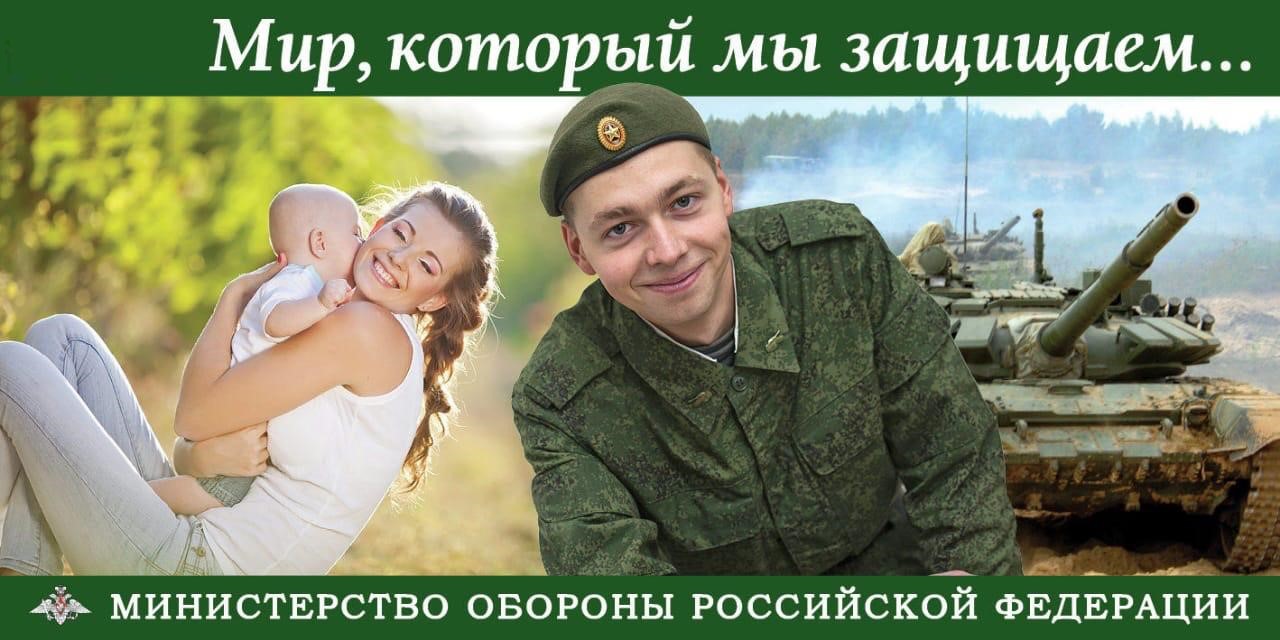 